          DNIA 26 STYCZNIA O GODZ. 16.00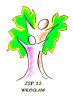 DYREKTOR ZSP-12 ZAPRASZA RODZICÓW                                                       DZIECI URODZONYCH W 2010 ROKU                                                                                   NA ZEBRANIE INFORMACYJNE W SPRAWIE                                                     EDUKACJI SZKOLNEJ                                                                                             LUB REALIZACJI                                                                                                   ROCZNEGO OBOWIĄZKU WYCHOWANIA PRZEDSZKOLNEGOTEMATEM SPOTKANIA:1CZ.- ZMIANY W PRAWIE OŚWIATOWYM                                                                                        - OFERTA ORGANIZACYJNA I EDUKACYJNA DLA KLAS „0” I KLAS 1.                                        - PREZENTACJA „JAK SZEŚCIOLATEK FUNKCJONUJE W KLASIE 1.”2CZ. „DRZWI OTWARTE” W SZKOLE- ROZMOWY Z NAUCZYCIELAMI ED. WCZESNOSZKOLNEJ, KTÓRZY OBEJMĄ                W ROKU SZK. 2016/17 GRUPY „0” I KLASY 1.                                                                         - POZNANIE SZKOŁY I SAL PRZEZNACZONYCH DLA ZERÓWEK                                                  I KLAS PIERWSZYCH.INFORMACJE I WYJAŚNIENIA JAKIE UZYSKAJĄ PAŃSTWO PODCZAS SPOTKANIA, POZWOLĄ NA PODJĘCIE DECYZJI O DALSZEJ EDUKACJI DZIECKA, CZY ZAPISAĆ DO KLASY I, CZY DO „0” SZKOLNEJ.MIEJSCE SPOTKANIA:PRZEDSZKOLE NR 8 W ZESPOLE SZKOLNO-PRZEDSZKOLNYM NR 12Sala wielofunkcyjnaUL. SUWALSKA 5 WROCŁAW